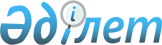 О внесении изменений в постановление акимата Северо-Казахстанской области от 26 сентября 2019 года № 246 "Об утверждении Правил реализации механизмов стабилизации цен на социально значимые продовольственные товары в Северо-Казахстанской области"Постановление акимата Северо-Казахстанской области от 15 мая 2024 года № 122. Зарегистрировано в Департаменте юстиции Северо-Казахстанской области 21 мая 2024 года № 7754-15
      Акимат Северо-Казахстанской области ПОСТАНОВЛЯЕТ:
      1. Внести в постановление акимата Северо-Казахстанской области от 26 сентября 2019 года № 246 "Об утверждении Правил реализации механизмов стабилизации цен на социально значимые продовольственные товары в Северо-Казахстанской области" (зарегистрировано в Реестре государственной регистрации нормативных правовых актов № 5587) следующие изменения:
       в Правилах реализации механизмов стабилизации цен на социально значимые продовольственные товары в Северо-Казахстанской области, утвержденных указанным постановлением:
      подпункт 7) пункта 2 исключить;
      пункт 13 изложить в следующей редакции:
      "13. Перечень специализированных организаций, реализующих механизмы стабилизации цен на социально значимые продовольственные товары, за исключением мер по установлению предельных цен на социально значимые продовольственные товары (далее – специализированная организация), утверждается уполномоченным органом в области развития агропромышленного комплекса в соответствии с подпунктом 4-1) пункта 1 статьи 6 Закона Республики Казахстан "О государственном регулировании развития агропромышленного комплекса и сельских территорий".".
      2. Коммунальному государственному учреждению "Управление предпринимательства и индустриально-инновационного развития акимата Северо-Казахстанской области" в установленном законодательством Республики Казахстан порядке обеспечить:
      1) государственную регистрацию настоящего постановления в республиканском государственном учреждении "Департамент юстиции Северо-Казахстанской области Министерства юстиции Республики Казахстан";
      2) размещение настоящего постановления на интернет-ресурсе акимата Северо-Казахстанской области после его официального опубликования.
      3. Контроль за исполнением настоящего постановления возложить на курирующего заместителя акима Северо-Казахстанской области.
      4. Настоящее постановление вводится в действие со дня его первого официального опубликования.
					© 2012. РГП на ПХВ «Институт законодательства и правовой информации Республики Казахстан» Министерства юстиции Республики Казахстан
				
      Аким Северо-Казахстанской области 

Г. Нурмухамбетов
